INFORME AUSTERIDAD Y GASTO PÚBLICO DE LA CONTRALORIA GENERAL DE SANTANDER CUARTO TRIMESTRE 2022EDWIN ALBERTO AVILA RAMOSJefe de Control InternoBucaramanga, enero de 2023INTRODUCCIÓNLos parámetros de la Nación y la solicitud de las comunidades, así como el querer de la Contraloría General de Santander se solicita realizar austeridad en el gasto público, fundamentado en los lineamientos definidos en las políticas implementadas por el Gobierno Nacional relacionadas con la austeridad, control y racionalización del Gasto Público, por lo tanto, la Oficina de Control Interno está obligada a realizar seguimiento y evidenciar el cumplimiento al interior de la Entidad.El decreto 0984 del 14 de mayo de 2012, modificó el artículo 22 del decreto 1737 de 1998 quedando así: “Las oficinas de Control Interno verificarán en forma mensual el cumplimiento de estas disposiciones, como de las demás de restricción de gasto que continúan vigentes; estas dependencias prepararán y enviarán al representante legal de la entidad u organismo respectivo, un informe trimestral, que determine el grado de cumplimiento de estas disposiciones y las acciones que se deben tomar al respecto. Si se requiere tomar medidas antes de la presentación del informe, así lo hará saber el responsable del control interno al jefe del organismo”.Con el objeto de consolidar la información contenida en los informes trimestrales de Austeridad del Gasto de la Contraloría Departamental de Santander, se realizó un análisis del comportamiento de los gastos generales y de funcionamiento de la Entidad durante el cuarto trimestre de la vigencia 2022. Es importante señalar que el Órgano de Control no presenta gastos por concepto de inversión.Es de destacar que el señor Contralor emitió la circular del 7 de abril de 2022 sobre el tema de austeridad del gasto, en la cual se destaca:Por regla general, las vacaciones no deben ser acumuladas, indemnizadas ni interrumpidas. Solo por estricta necesidad del servicio o retiro del funcionario, se procederá a la indemnización. Se prohíbe el reconocimiento y pagó en dinero de días compensados.  Prelación de encuentros virtuales. Las entidades deberán promover y dar prelación a los encuentros virtuales y no presenciales sobre las actividades que impliquen desplazamiento físico de los servidores públicos, de manera que estos sean mínimos y plenamente justificados. Esta necesidad deberá ser evaluada y sustentada.Suministro de tiquetes aéreos. Los viajes aéreos nacionales e internacionales de servidores de la Contraloría General de Santander deberá hacerse en clase económica. Para la compra de tiquetes, el propio funcionario comisionado para viajar cotizará y adquirirá los tiquetes directamente por medios electrónicos o con establecimientos comerciales buscando siempre las tarifas más económicas. El valor de los tiquetes adquiridos se incluirá en el acto administrativo que ordena la comisión y en el cual se resolverá además lo concerniente a viáticos y/o gastos de viaje. El dinero será reembolsado al funcionario y mediante el acto de legalización de viáticos deberá el servidor en comisión adjuntar los soportes que evidencien los trayectos de los viajes aéreos realizados y el certificado y/o permanencia de la actividad a la cual fue comisionado.Transporte terrestre. En caso de transporte por vía terrestre de los servidores de la Contraloría General de Santander, deberá hacerse el cálculo de los peajes y sus valores a cancelar entre el origen y el destino de la comisión, así como del valor del combustible que se estima adquirir para la movilización correspondiente cuando los servidores se desplacen en vehículos propios o de la entidad. Lo anterior deberá en todo caso, quedar definido y consignado en el acto administrativo que ordene la comisión para ser consignado a la cuenta del servidor en comisión. Al regreso de la comisión, el servidor de la entidad, deberá en el acto de legalización de viáticos adjuntar los soportes de los gastos realizados por motivo de peajes y combustible y si el caso devolver vía transferencia o consignación a la cuenta de la Contraloría General de Santander el saldo de lo recibido en el acto de comisión y/o solicitar el pago del faltante a la entidad.Documentos digitales. En aras de apoyar las políticas nacionales de cero papel, así como aportar al mejoramiento del medio ambiente, evitar el desperdició y racionalizar el gasto de papel en la entidad, se priorizará la revisión digital de documentos sobre los que se alleguen de manera impresa, por lo cual se recomienda el uso mínimo de papel impreso dentro de los trámites internos y externos de la entidad a menos que por procedimientos y normatividad legal sea estrictamente necesaria su impresión. Se preferirá las impresiones a blanco y negro sobre las de color.Papelería. Para el uso adecuado de papelería se deberá:Utilizar medios digitales, de manera preferente, y evitar impresiones.Las publicaciones de toda la entidad deberán hacerse de manera preferente en su sitio web. Reducir el consumo, reutilizar y reciclar implementos de oficina.Realizar impresiones a doble cara y/o en papel reciclable.Telefonía:Evitar las llamadas telefónicas internacionales y nacionales y privilegiar sistemas de comunicaciones unificadas. La entidad hará los reajustes financieros y tecnológicos para minimizar su gasto en comunicaciones.Viáticos del Contralor en el Departamento de Santander. Para las comisiones que realice el Contralor General de Santander dentro del Departamento, no se ordenarán ni aprobarán viáticos con ocasión de sus desplazamientos. Equipos de cómputo de la entidad. Se priorizará la actualización y repotenciación de equipos de cómputo sobre la adquisición y/o suministro de nuevos equipos siempre y cuando los mismos los permitan y sea menos oneroso para la entidad.Resolución que fue enviada a todos los correos de los funcionarios de la Contraloría para ser notificada, la cual los funcionarios y en especial las personas encargadas de autorizar  los viáticos, el disfrute de vacaciones haciendo caso a no indemnizarlas, autorizar tanto transporte en carro como desplazamiento en avión han cumplido con lo mandado en esta Resolución, además que el Contralor no se le autorizan viáticos dentro del Departamento de Santander esto ha demostrado la intención de austeridad del señor  Contralor y su equipo de trabajo.A continuación, se realiza la comparación del cuarto trimestre de las vigencias 2021 y 2022 comparando en cada uno de los gastos que realizo la Contraloría General de Santander y dando conclusión de la forma como se está gastando el recurso en los parámetros de austeridad ordenado por el Gobierno Nacional y las directivas de la misma Contraloría. La subdirección Financiera de la Entidad, fue la encargada de suministrar y facilitar la información necesaria y requerida utilizada en el presente informe.SERVICIOS PUBLICOS CUARTO TRIMESTRE DE 2022SERVICIOS PUBLICOS CUARTO TRIMESTRE DE 2021Los servicios públicos son el pago de los servicios prestados por movistar (correos institucionales, canal dedicado, líneas fijas, internet y línea 018000).No se evidencia gastos de celular en ninguna de las vigencias.Al realizar el comparativo de los meses de octubre a diciembre del cuarto periodo de los años 2021-2022 se evidencia un aumento en el gasto de este rubro para el año 2022 en cuatro millones de pesos, según la explicación de la tesorera el incremento anual de las líneas telefónicas y el internet.GASTOS PERSONALES CUARTO TRIMESTRE DE 2022GASTOS PERSONALES CUARTO TRIMESTRE DE 2021Comparando las vigencias en el rubro de nómina se evidencia aumento en el gasto de doscientos millones reflejados en el mes de noviembre la causa de este aumento fue el pago del retroactivo del aumento del salario de los funcionarios que se determinó en 7.6% para el año 2022.Con respecto al rubro de viáticos se evidencia un ahorro para el cuarto periodo del año 2022 en sesentaicuatro, esto por el cumplimiento de la circular emanada por el contralor General de Santander donde solicito ahorro en los viáticos por parte de todos los funcionarios. En los pasajes aéreos si se evidencia un ahorro de diez millones en el cuarto periodo del año 2022 cumpliendo para este año las ordenes de austeridad.3 PARQUE AUTOMOTOR CUARTO TRIMESTRE DE 2022PARQUE AUTOMOTOR CUARTO TRIMESTRE DE 2021Para este rubro se evidencia gastos de SOAT y compra de póliza contra todo riesgo para el carro que tiene la Contraloría.4.GASTOS COMBUSTIBLE CUARTO TRIMESTRE 2022     GASTOS COMBUSTIBLE CUARTO TRIMESTRE 2021Para este periodo de octubre a noviembre se realizó contrato de suministro de combustible que se consumió por un valor de diez millones de pesos repartido en el cuarto trimestre, pero se ve reflejado en diciembre por que el contratista paso la cuenta de cobro en este mes, comparado con el año anterior se evidencia un mayor gasto en el periodo 2022.5 PRESUPUESTO EJECUTADO CUARTO TRIMESTRE VIGENCIAS 2021 Y 2022.Se evidencia en el rubro de gastos generales una diferencia de setenta millones de más para la vigencia 2022, se representa en los rubros anteriores como son viáticos de los funcionarios en comisión, capacitación personal administrativo y servicio telefónico.En los gastos de funcionamiento se evidencia en su totalidad el aumento de los sueldos de los funcionarios por el retroactivo.6 RECURSO HUMANO VIGENCIA 2022La planta de personal autorizada para la Contraloría General de Santander es de 96 funcionarios, pero a la fecha de diciembre de 2022 se reportan 4 cargos por proveer dado que en este trimestre renuncio un funcionario. 7 EJECUCIÓN DE INGRESOS 2022      EJECUCIÓN DE INGRESOS 2021NOTA: En el mes de diciembre se realizó una adición de $ 850.000.000 para cumplir gastos de nómina de diciembre y prima de navidad de la vigencia 2021.En la ejecución de ingresos se evidencia en aportes del departamento un recaudo del 100%, para las cuotas de auditaje 1100% y fondo de bienestar social 100% para el año 2022. Es de anotar que se cumplió con la reducción del presupuesto que ordeno la Auditoria en los hallazgos realizados en las auditorias por lo tanto se evidencia en estos rubros el 100% de recaudo.Para la vigencia 2021 se evidencia en aportes del departamento un recaudo del 100%, para las cuotas de auditaje -40% y fondo de bienestar social -14.57%8 Ejecución vigencias 2021-2022En la ejecución de los dos periodos se puede evidenciar que en el año 2022 en gastos generales por el incremento de las transferencias que para este periodo supero los mil millones de pesos los gastos se programaron para que se ejecutaran en un 2.11% más lo que no refleja un gasto exagerado de este rubro.Para el rubro de gastos de personal es evidente con el aumento de los sueldos de los funcionarios más el rubro de capacitaciones, se puso casi al día con las vacaciones que se debían de los funcionarios y todo lo que tiene que ver con parafiscales que se incrementó en un 12.54% para el año 2022.CONCLUSIONESSe concluye que las finanzas de la Contraloría se están manejando bajo lo ordenado por el decreto de austeridad y la circular emanada del señor Contralor solicitando austeridad en el gasto.No se evidencia gasto inadecuado de útiles de oficina ni de aseo en las oficinas, la mayoría de funcionaros realiza sus informes que son enviados por internet para evitar gasto de papel por lo que se ahorra en este rubro.Se evidencia un buen recaudo con las cuotas de auditaje.Se observa el buen manejo del presupuesto de la Contraloría en el recaudo y la ejecución.RECOMENDACIONESContinuar dando aplicación a la normatividad vigente en materia de austeridad y control del gasto público, y mantener la reducción de gastos en lo posible.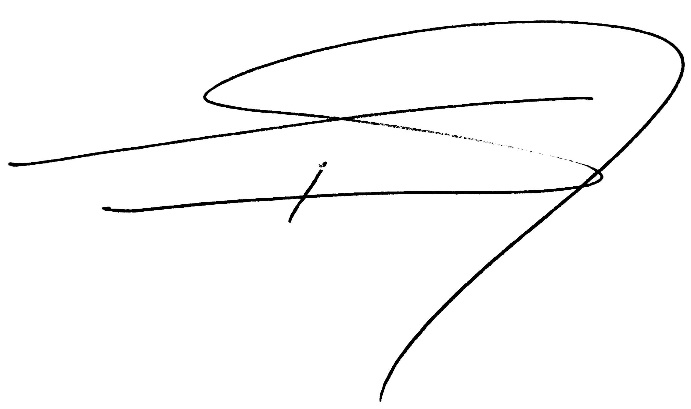 EDWIN ALBERTO AVILA RAMOSJefe de Control InternoCONCEPTOCUARTO TRIMESTRE 2022CUARTO TRIMESTRE 2022CUARTO TRIMESTRE 2022CUARTO TRIMESTRE 2022CONCEPTOOCTUBRENOVIEMBREDICIEMBRETOTALLINEAS FIJAS $12.465.734   $7.266.741   $15.081.162   $34.813.637 LÍNEAS CELULARES $0 $0    $0      $0   TOTAL$12.465.734  $7.266.741  $15.081.162  $34.813.637CONCEPTOCUARTO TRIMESTRE 2021CUARTO TRIMESTRE 2021CUARTO TRIMESTRE 2021CUARTO TRIMESTRE 2021CONCEPTOOCTUBRENOVIEMBREDICIEMBRETOTALLINEAS FIJAS$9.783.082$9.507.362$11.348.612$30.639.056LÍNEAS CELULARES$0 $0    $0    $0   TOTAL$9.783.082$9.507.362$11.348.612$30.639.056CONCEPTOVIGENCIA 2022VIGENCIA 2022VIGENCIA 2022TOTALCONCEPTOOCTUBRENOVIEMBREDICIEMBRETOTALNómina$366.157.199$646.670.230$370.336.244$1.383.163.673Viáticos$12.950.000$9.339.000$0$22.289.000Pasajes Aéreos$14.515.247$8.534.400$0$23.049.647TOTAL393.622.446$664.543.630$370.336.244$1.428.502.320CONCEPTOVIGENCIA 2021VIGENCIA 2021VIGENCIA 2021TOTALCONCEPTOOCTUBRENOVIEMBREDICIEMBRETOTALNómina    $398.472.074      $399.353.138  $384.716.167    $1.182.541.379Viáticos        $10.128.260$28.949.070$48.101.130$87.178.460Pasajes Aéreos $4.271.865$14.612.300$14.500.450$33.384.615TOTAL$412.872.199$442.914.508$447.317.747$1.303.104.454CONCEPTOCUARTO TRIMESTRE 2022CUARTO TRIMESTRE 2022CUARTO TRIMESTRE 2022CUARTO TRIMESTRE 2022CONCEPTOOCTUBRENOVIEMBREDICIEMBRETOTALSeguros Pólizas de Autos. SOAT, Pólizas Daños a Terceros $616.150  $0    $3.150.525   $3.766.675     Otros costos asociados al Parque Automotor (Impuestos) $0  $0    $ 0    $0 TOTAL$616.150 $ 0   $3.150.525   $3.766.675     CONCEPTOCUARTO TRIMESTRE 2021CUARTO TRIMESTRE 2021CUARTO TRIMESTRE 2021CUARTO TRIMESTRE 2021CONCEPTOOCTUBRENOVIEMBREDICIEMBRETOTALSeguros Pólizas de Autos. SOAT, Pólizas Daños a Terceros $0   $0   $0$0Otros costos asociados al Parque Automotor (Impuestos)$0$0$0 $0 TOTAL $0 $0    $0 $0 CONCEPTOCUARTO TRIMESTRE 2022CUARTO TRIMESTRE 2022CUARTO TRIMESTRE 2022CUARTO TRIMESTRE 2022CONCEPTOOCTUBRENOVIEMBREDICIEMBRETOTALCombustible $0   $0  $10.025.793  $$10.025.793   TOTAL$0   $0  $10.025.793$$10.025.793   CONCEPTOCUARTO TRIMESTRE 2021CUARTO TRIMESTRE 2021CUARTO TRIMESTRE 2021CUARTO TRIMESTRE 2021CONCEPTOOCTUBRENOVIEMBREDICIEMBRETOTALCombustible$271.133$434.702-----0-----          $705.835TOTAL$271.133$434.702-----0-----          $705.835Vigencia 2021Vigencia 2022Gastos Generales$236.583.672$409.496.926Gastos de personal$2.363.289.195$3.210.983.250Total, gastos$2.599.872.867$3.620.480.176Planta de personal96Prestación de servicios0Temporales0ProyectadoRecaudadoPor recaudarAportes del Departamento$ 8.770.866.977$8.770.866.977                       $0Otras entidades Cuotas deAuditaje$ 638.404.000$ 638.404.000    $0Fondo de Bienestar Social$ 58.660.603$ 58.660.603$0Total$9.467.931.580 $9.467.931.580$0 ProyectadoRecaudadoPor recaudarAportes del Departamento$7.057.648.045 $7.907.648.045$0Otras entidades Cuotas deAuditaje$850.000.000 $508.998.000$341.002.000Fondo de Bienestar Social$75.000.000 $64.074.915$25.270.870Total$7,982,648,045 $8.480.720.960$366.272.870Vigencia 2021Vigencia 2022Gastos Generales$719.241.130$734.442.321Gastos de personal$7.760.127.957$8.732.939.617Total, gastos$8.479.369.087$9.467.381.938